Aufgabe 8: Zuschneiden Auftrag 1Untersuche die verschiedenen Materialmuster. Was weisst du über die verschiedenen Flächen? Schreibe die Ergebnisse deiner Untersuchung in die folgende Tabelle.Hilfsmittel: fadenflip 1, S. 163, fadenflip 2, S. 126Auftrag 2Kennst du die verschiedenen Stoffkanten? (fadenflip 2, S. 54, 55)Verbinde mit Pfeilen den richtigen Begriff mit der entsprechenden Kante.Trage auf dem Schnittmuster die benötigte Naht- und Saumzugaben in cm-Massen ein.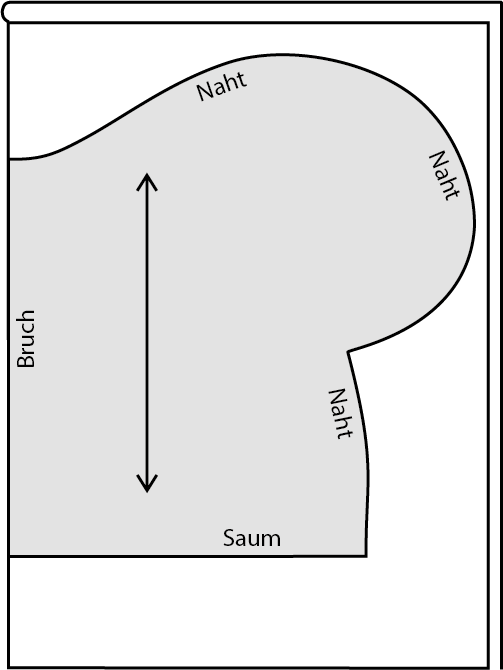 Auftrag 3Schnittmuster aufstecken (fadenflip 2, S. 54, 55, verflixt und zugenäht Nähen S. 10)Schneide das abgebildete Schnittmuster auf der nächsten Seite aus und beschrifte es mit deinem Namen.Wähle ein Stoffstück aus, welches genügend gross ist für das Zuschneiden des Teils.Stecke das Schnittmuster auf den Stoff und achte auf folgende Punkte:Vorder- und RückseiteStofflagenFaden- oder MaschenlaufZugaben bezeichnen (fadenflip 2, S. 57)Bezeichne alle Zugaben. Wähle dazu geeignetes Werkzeug (Stift und Messgerät)ZuschneidenSchneide den Stoff der bezeichneten Linie entlang und ordne die Stoffresten.Schnittmuster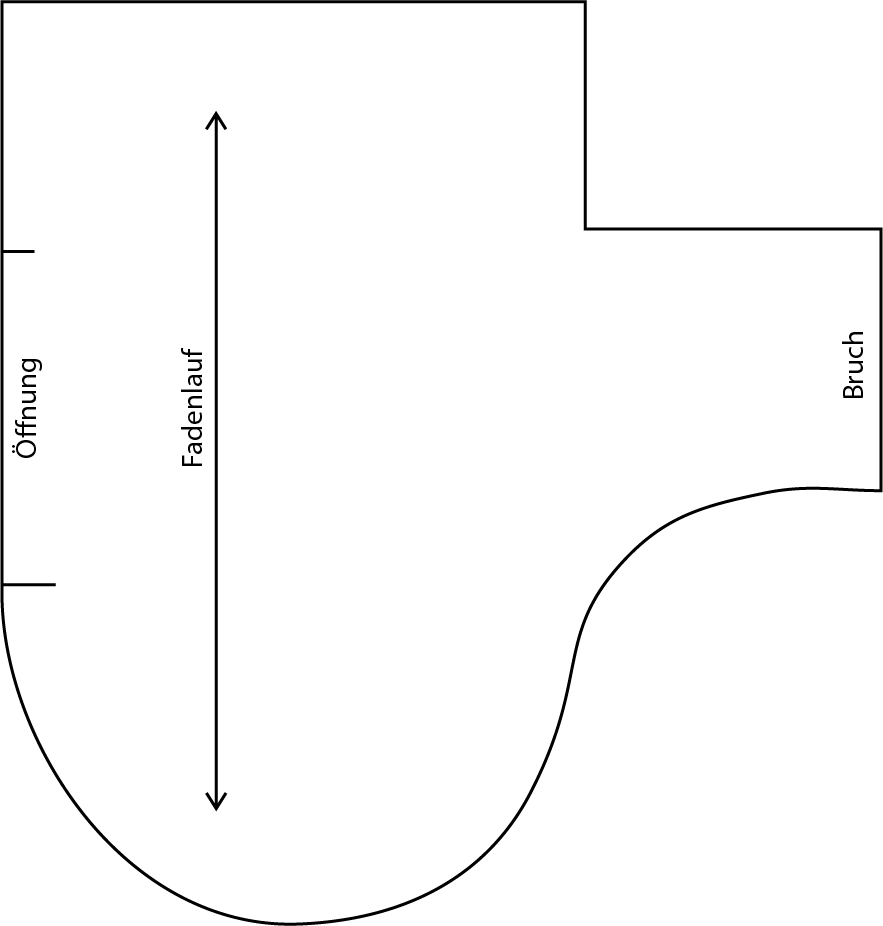 MaterialmusterHerstellungsartStoffbezeichnungUntersuchen/BeobachtenEigenschaften: 	Dehnbarkeit: 	Verwendung (Beispiele): 	Eigenschaften: 	Dehnbarkeit: 	Verwendung (Beispiele): 	Eigenschaften: 	Dehnbarkeit: 	Verwendung (Beispiele): 	Eigenschaften: 	Dehnbarkeit: 	Verwendung (Beispiele): 	